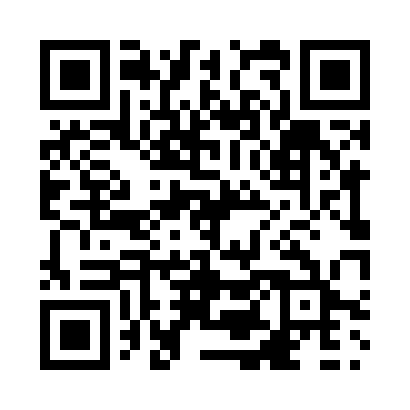 Prayer times for Reading, Ontario, CanadaMon 1 Jul 2024 - Wed 31 Jul 2024High Latitude Method: Angle Based RulePrayer Calculation Method: Islamic Society of North AmericaAsar Calculation Method: HanafiPrayer times provided by https://www.salahtimes.comDateDayFajrSunriseDhuhrAsrMaghribIsha1Mon3:535:431:256:449:0710:572Tue3:545:431:256:449:0710:563Wed3:555:441:256:449:0610:564Thu3:565:451:256:449:0610:555Fri3:565:451:266:449:0610:546Sat3:585:461:266:449:0510:547Sun3:595:471:266:449:0510:538Mon4:005:471:266:449:0410:529Tue4:015:481:266:449:0410:5110Wed4:025:491:266:439:0310:5011Thu4:035:501:266:439:0310:4912Fri4:045:511:276:439:0210:4813Sat4:065:511:276:439:0210:4714Sun4:075:521:276:429:0110:4615Mon4:085:531:276:429:0010:4516Tue4:105:541:276:429:0010:4417Wed4:115:551:276:418:5910:4218Thu4:135:561:276:418:5810:4119Fri4:145:571:276:418:5710:4020Sat4:155:581:276:408:5610:3821Sun4:175:591:276:408:5510:3722Mon4:186:001:276:398:5510:3523Tue4:206:011:276:398:5410:3424Wed4:216:021:276:388:5310:3225Thu4:236:031:276:378:5210:3126Fri4:256:041:276:378:5110:2927Sat4:266:051:276:368:4910:2828Sun4:286:061:276:368:4810:2629Mon4:296:071:276:358:4710:2530Tue4:316:081:276:348:4610:2331Wed4:326:091:276:338:4510:21